
UNIWERSYTET KAZIMIERZA WIELKIEGO 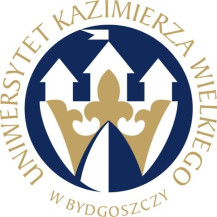                                   W BYDGOSZCZYul. Chodkiewicza 30, 85 – 064 Bydgoszcz, tel. 052 341 91 00 fax. 052 360 82 06NIP 5542647568 REGON 340057695                                 www.ukw.edu.plUKW/DZP-281-D-20/2016                                                                    			                  Bydgoszcz, 09.06. 2016 r.Do wszystkich WykonawcówODPOWIEDZI NA PYTANIA WYKONAWCÓW           Działając na podstawie art. 38 ust. 1 ustawy Prawo zamówień publicznych (Dz. U. z 2013 r. poz. 907 ze zm.) Zamawiający odpowiada na pytania do SIWZ zadane przez Wykonawców                                      w postępowaniu o udzielenie zamówienia publicznego na „Sukcesywną dostawę fabrycznie nowych środków czystości, artykułów higienicznych i   przemysłowych”,  które wpłynęły do Zamawiającego dnia 08.06. 2016 r.:Pytanie nr 1Część nr 3: pozycja 11Żel Bref WC produkowany jest od 3 lat wyłącznie o pojemności 360 ml.Odp.W pozycji nr 11 Zamawiający dokonał błędnego zapisu, w związku z powyższym Zamawiający dokona modyfikacji SIWZ w tym zakresie.Pytanie nr 2Część nr 3: pozycja 26Nie ma takiego produktu o nazwie VOIGHT 255. Omawiany w opisie środek ma nazwę VC 225, producent VOIGHT.Odp.W pozycji nr 26 Zamawiający dokonał błędnego zapisu, w związku z powyższym Zamawiający dokona modyfikacji SIWZ w tym zakresie.Pytanie nr 3Część nr 3: pozycja 31Opis tej pozycji jest  nieprecyzyjny. Trzeba podać nazwę tego środka łącznie z jego kodem i opisać, że ma to być zmywacz do pasty. Obecny opis jest nie jasny, nie wiadomo czy Zamawiającemu chodzi o zmywacz, czy o płyn do pielęgnacji, czy o pastę.Odp.W pozycji nr 31 Zamawiający dokonał błędnego zapisu, w związku z powyższym Zamawiający dokona modyfikacji SIWZ w tym zakresie.Pytanie nr 4Część 3: pozycja 32Proszę o podanie gramatury produktu.Odp. Zamawiający informuje, że gramatura produktu wynosi 650 g. Zamawiający dokona modyfikacji SIWZ w tym zakresie.Pytanie nr 5Część 2: pozycja 15Mydło Palmolive Higiene Pluse – antybakteryjne 300 ml już nie jest produkowane.Odp. Zamawiający informuje, że zgodnie z informacją uzyskaną od producenta, mydło Palmolive Higiene Pluse jest dostępne w sprzedaży na rynku Polskim.MODYFIKACJA SIWZ	W związku z pytaniami jakie wpłynęły do Zamawiającego , działając na podstawie art. 38 ust. 4 ustawy z dnia 29 stycznia 2004r. – Prawo Zamówień Publicznych, (Dz. U. z 2013 r. poz. 907 ze zm.)  Zamawiający -  Uniwersytet Kazimierza Wielkiego w Bydgoszczy modyfikuje treść SIWZ poprzez modyfikację Formularza Cenowego stanowiącego załącznik nr 2 do SIWZ w pozycjach:Część 3 pozycja 11:było: Żel do toalet 200 ml + koszyk, zapewniający higieniczną czystość i świeży zapach. Składniki: 5-15% anionowe i niejonowe środki powierzchniowo czynne, kompozycja zapachowa (Butylphenyl Methylpropional, Limonene) typu Bref WC lub równoważny……………………………………………..powinno być: Żel do toalet 360 ml + koszyk, zapewniający higieniczną czystość i świeży zapach. Składniki: 5-15% anionowe i niejonowe środki powierzchniowo czynne, kompozycja zapachowa (Butylphenyl Methylpropional, Limonene) typu Bref WC lub równoważny……………………………………………..Część 3 pozycja 26:było: Profesjonalny, silnie skoncentrowany środek myjąco-konserwujący do mycia posadzek. Preparat antypoślizgowy, szybkoschnący, pozostawia ochronny film o jedwabistym połysku, nadaje się do polerowania. Przeznaczony do pielęgnacji wszystkich powierzchni wodoodpornych, szczególnie z PCV, kamieni naturalnych, terakoty, C75posadzek sportowych, parkietów i laminatów, nieodkładający się warstwami. Do stosowania w ręcznej i maszynowej technice mycia. Skład: Oksyetylenowany  syntetyczny  alkohol  C12-C13, Kwas  cytrynowy, alkohol  etylowy > 60%Np.: VOIGHT VC 255 do szorowania lastrików ( do maszyn) 10l,  lub równoważny………………….powinno być: Profesjonalny, silnie skoncentrowany środek myjąco-konserwujący do mycia posadzek. Preparat antypoślizgowy, szybkoschnący, pozostawia ochronny film o jedwabistym połysku, nadaje się do polerowania. Przeznaczony do pielęgnacji wszystkich powierzchni wodoodpornych, szczególnie z PCV, kamieni naturalnych, terakoty, C75 posadzek sportowych, parkietów i laminatów, nieodkładający się warstwami. Do stosowania w ręcznej i maszynowej technice mycia. Skład: Oksyetylenowany  syntetyczny  alkohol  C12-C13, Kwas  cytrynowy, alkohol  etylowy > 60%Np.: VOIGHT VC 225 do szorowania lastrików ( do maszyn) 10l,  lub równoważny………………….Część 3 pozycja 31:było: Środek do pielęgnacji podłóg parkietowych -sportowych do zmycia powierchni OLI-AQUA 1 l . PIELĘGNACJA I ODŚWIEŻANIE WSZYSTKICH LAKIEROWANYCH WODOODPORNYCH PODŁÓG I PARKIETÓW DREWNIANYCH.
Bezrozpuszczalnikowy środek do pielęgnacji i odświeżania wszystkich lakierowanych wodoodpornych podłóg drewnianych i parkietów. Chroni i pielęgnuje nowo lakierowane podłogi przed zarysowaniami i śladami po obuwiu. Powinna być stosowana po każdym gruntownym czyszczeniu. OLI-AQUA POLISH pielęgnacja parkietowa 15.95 mat nadaje podłodze jedwabiście matowy wygląd, natomiast OLI-AQUA POLISH pielęgnacja parkietowa 15.95 połysk szczególnie nadaje się do parkietów wykończonych
lakierem z połyskiem.
Wypełnione normy/badania:
Giskode GE10.  Kod handlowy: mat (A00698), połysk (A00697) . lub równoważny………………………powinno być: Środek do pielęgnacji podłóg parkietowych -sportowych OLI-AQUA 1 l . PIELĘGNACJA I ODŚWIEŻANIE WSZYSTKICH LAKIEROWANYCH WODOODPORNYCH PODŁÓG I PARKIETÓW DREWNIANYCH.
Bezrozpuszczalnikowy środek do pielęgnacji i odświeżania wszystkich lakierowanych wodoodpornych podłóg drewnianych i parkietów. Chroni i pielęgnuje nowo lakierowane podłogi przed zarysowaniami i śladami po obuwiu. Powinna być stosowana po każdym gruntownym czyszczeniu. OLI-AQUA POLISH pielęgnacja parkietowa 15.95 mat nadaje podłodze jedwabiście matowy wygląd, natomiast OLI-AQUA POLISH pielęgnacja parkietowa 15.95 połysk szczególnie nadaje się do parkietów wykończonych lakierem z połyskiem.
Wypełnione normy/badania:
Giskode GE10.  Kod handlowy: mat (A00698), połysk (A00697) . lub równoważny……Część 3 pozycja 32:było: VANISH  proszek odplamiacz do  dywanów . Opis produktu
Cechy
5x lepiej usuwa brud zapewniając świeżość na dłużej, posyp & wyczyść, dywan suchy w 20 minut!
Opis produktu
Sprawia, że dywan wygląda jak nowy: 5x lepiej usuwa brud, neutralizuje zapachy, pomaga zmiękczać włókna dywanu i odzyskiwać im żywe kolory
Innowacyjny wilgotny proszek usuwa trudny zagłębiony brud i kurz - dywan czysty i suchy już w 20 minut!
Produkty Vanish do dywanów
Szampony do prania ręcznego lub odkurzaczy piorących - Dogłębne czyszczenie dużych powierzchni.
Vanish Pianka - Na często używane powierzchnie dywanów.
Vanish Spray - Na trudne plamy na dywanach, tapicerkach w domu i samochodzie.
Składniki
< 5%: związek wybielający na bazie tlenu, anionowe środki powierzchniowo czynne, kompozycja zapachowa,  lub równoważny…………………………………powinno być: VANISH  proszek odplamiacz do  dywanów . Opis produktu:
5x lepiej usuwa brud zapewniając świeżość na dłużej, posyp & wyczyść, dywan suchy w 20 minut!
Opis produktu
Sprawia, że dywan wygląda jak nowy: 5x lepiej usuwa brud, neutralizuje zapachy, pomaga zmiękczać włókna dywanu i odzyskiwać im żywe kolory
Innowacyjny wilgotny proszek usuwa trudny zagłębiony brud i kurz - dywan czysty i suchy już w 20 minut!
Składniki
< 5%: związek wybielający na bazie tlenu, anionowe środki powierzchniowo czynne, kompozycja zapachowa,   gramatura 650g lub równoważny…………………………………W związku z modyfikacją treści SIWZ Zamawiający wydłuża termin składania ofert do 13.06.2016 r., godz. 11.30. Otwarcie ofert nastąpi w tym samym dniu, o godz. 12.00.p.o. Kanclerza UKWmgr Renata Malak